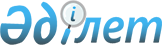 О внесении изменений и дополнений в решение областного маслихата от 10 декабря 2014 года № 250 "Об областном бюджете на 2015-2017 годы"
					
			С истёкшим сроком
			
			
		
					Решение Актюбинского областного маслихата от 27 октября 2015 года № 341. Зарегистрировано Департаментом юстиции Актюбинской области 12 ноября 2015 года № 4573. Срок действия решения - до 1 января 2016 года
      В соответствии с пунктом 2 статьи 8, пунктом 4 статьи 106 Бюджетного кодекса Республики Казахстан от 4 декабря 2008 года, со статьей 6 Закона Республики Казахстан от 23 января 2001 года "О местном государственном управлении и самоуправлении в Республике Казахстан" Актюбинский областной маслихат РЕШИЛ:

      1. Внести в решение областного маслихата от 10 декабря 2014 года № 250 "Об областном бюджете на 2015-2017 годы" (зарегистрированное в Реестре государственной регистрации нормативных правовых актов за № 4147, опубликованное 20 января 2015 года в газетах "Ақтөбе" и "Актюбинский вестник") следующие изменения и дополнения:

      1) в пункте 1:

      в подпункте 1):

      доходы -

      цифры "102 436 733" заменить цифрами "101 803 078,1", 

      в том числе по:

      неналоговым поступлениям -

      цифры "4 270 000" заменить цифрами "3 593 723,6"; 

      поступлениям трансфертов -

      цифры "69 609 161" заменить цифрами "69 651 782,5";

      в подпункте 2):

      затраты - 

      цифры "104 248 535,7" заменить цифрами "103 614 880,8"; 

      в подпункте 3):

      чистое бюджетное кредитование -

      цифры "8 009 985,6" заменить цифрами "7 977 219", в том числе: 

      погашение бюджетных кредитов -

      цифры "2 090 591,4" заменить цифрами "2 123 358";

      в подпункте 5):

      дефицит бюджета -

      цифры "-10 280 210,3" заменить цифрами "-10 247 443,7";

      в подпункте 6):

      финансирование дефицита бюджета -

      цифры "10 280 210,3" заменить цифрами "10 247 443,7".

      2) в пункте 12: 

      в части шестого абзаца:

      цифры "271 438" заменить цифрами "268 655".

      3) в пункте 15:

      в части второго абзаца:

      цифры "44 348" заменить цифрами "40 266,6"; 

      в части четвертого абзаца:

      цифры "2 197 022,1" заменить цифрами "2 164 340,9"; 

      в части пятого абзаца:

      цифры "13 125" заменить цифрами "991"; 

      в части шестого абзаца:

      цифры "87 186" заменить цифрами "123 638,9"; 

      в части седьмого абзаца:

      цифры "663 445" заменить цифрами "670 321";

      в части восьмого абзаца:

      цифры "215 220" заменить цифрами "212 574,6"; 

      в части девятого абзаца:

      цифры "1 402 033,6" заменить цифрами "1 358 169,3"; 

      в части одиннадцатого абзаца:

      цифры "202 922,2" заменить цифрами "253 570,8"; 

      в части четырнадцатого абзаца:

      цифры "449 954" заменить цифрами "366 341,4"; 

      в части пятнадцатого абзаца:

      цифры "92 994" заменить цифрами "91 174,1"; 

      в части шестнадцатого абзаца:

      цифры "333 981,8" заменить цифрами "324 322,8"; 

      в части восемнадцатого абзаца:

      цифры "319 730,6" заменить цифрами "250 048,5"; 

      в части девятнадцатого абзаца:

      цифры "32 845,5" заменить цифрами "38 009,5"; 

      в части двадцатого абзаца:

      цифры "950 848,3" заменить цифрами "930 331,9"; 

      в части двадцать первого абзаца:

      цифры "377 491" заменить цифрами "364 658,7"; 

      и дополнить абзацами следующего содержания:

      "на капитальные расходы государственных органов - 14 461 тысяч тенге;

      на общеобразовательное обучение - 100 000 тысяч тенге.".

      4) в пункте 16:

      цифры "411 000,7" заменить цифрой "0".

      5) приложение 1 к указанному решению изложить в редакции согласно приложению 1 к настоящему решению.

      2. Настоящее решение вводится в действие с 1 января 2015 года. Областной бюджет на 2015 год
					© 2012. РГП на ПХВ «Институт законодательства и правовой информации Республики Казахстан» Министерства юстиции Республики Казахстан
				
      Председатель сессии
областного маслихата

Секретарьобластного маслихата

      Л. ЖАЗЫКОВА

С. КАЛДЫГУЛОВА
Приложение 1 к решению 
областного маслихата 
от 27 октября 2015 года № 341Приложение 1 к решению 
областного маслихата 
от 10 декабря 2014 года № 250
Категория 
Категория 
Категория 
Категория 
Сумма

(тыс.тенге)
Класс
Класс
Класс
Сумма

(тыс.тенге)
Подкласс
Подкласс
Сумма

(тыс.тенге)
 Наименование
Сумма

(тыс.тенге)
1
2
3
4
5
I. Доходы
101 803 078,1 
1
Налоговые поступления
28 557 572 
01
Подоходный налог
12 225 545 
2
Индивидуальный подоходный налог
12 225 545 
03
Социальный налог
10 263 127 
1
Социальный налог
10 263 127 
05
Внутренние налоги на товары, работы и услуги
6 068 900 
3
Поступления за использование природных и других ресурсов
6 068 900 
2
Неналоговые поступления
3 593 723,6 
01
Доходы от государственной собственности
58 723,1 
1
Поступления части чистого дохода государственных предприятий
5 235,8 
4
Доходы на доли участия в юридических лицах, находящиеся в государственной собственности
12 147,2 
5
Доходы от аренды имущества, находящегося в государственной собственности
31 025,2 
7
Вознаграждения по кредитам, выданным из государственного бюджета
10 314,9 
04
Штрафы, пени, санкции, взыскания, налагаемые государственными учреждениями, финансируемыми из государственного бюджета, а также содержащимися и финансируемыми из бюджета (сметы расходов) Национального Банка Республики Казахстан 
972 014,6 
1
Штрафы, пени, санкции, взыскания, налагаемые государственными учреждениями, финансируемыми из государственного бюджета, а также содержащимися и финансируемыми из бюджета (сметы расходов) Национального Банка Республики Казахстан, за исключением поступлений от организаций нефтяного сектора
972 014,6 
06
Прочие неналоговые поступления
2 562 985,9 
1
Прочие неналоговые поступления
2 562 985,9 
4
Поступления трансфертов
69 651 782,5 
01
Трансферты из нижестоящих органов государственного управления
12 306 233,5 
4
01
2
Трансферты из районных (городских) бюджетов
12 306 233,5 
02
Трансферты из вышестоящих органов государственного управления
57 345 549 
1
Трансферты из республиканского бюджета
57 345 549 
Функ.группа
Функ.группа
Функ.группа
Функ.группа
Функ.группа
Сумма (тыс.тенге)
Функ.подгруппа
Функ.подгруппа
Функ.подгруппа
Функ.подгруппа
Сумма (тыс.тенге)
Администратор
Администратор
Администратор
Сумма (тыс.тенге)
Программа
Программа
Сумма (тыс.тенге)
Н а и м е н о в а н и е
Сумма (тыс.тенге)
1
2
3
4
5
6
II. Затраты
103 614 880,8
01
Государственные услуги общего характера
1 353 808,3
1
Представительные, исполнительные и другие органы, выполняющие общие функции государственного управления
1 100 037,4
110
Аппарат маслихата области
33 358
001
Услуги по обеспечению деятельности маслихата области
33 090
003
Капитальные расходы государственного органа
268
120
Аппарат акима области
937 440,4
001
Услуги по обеспечению деятельности акима области
772 374
004
Капитальные расходы государственного органа
7 623
007
Капитальные расходы подведомственных государственных учреждений и организаций
100 250
009
Обеспечение и проведение выборов акимов городов районного значения, сел, поселков, сельских округов
3 882
013
Обеспечение деятельности Ассамблеи народа Казахстана области
38 850,4
113
Целевые текущие трансферты из местных бюджетов
14 461
282
Ревизионная комиссия области
129 239
001
Услуги по обеспечению деятельности ревизионной комиссии области
129 239
2
Финансовая деятельность
89 554
257
Управление финансов области
71 827
001
Услуги по реализации государственной политики в области исполнения местного бюджета и управления коммунальной собственностью области 
71 327
009
Приватизация, управление коммунальным имуществом, постприватизационная деятельность и регулирование споров, связанных с этим
500
718
Управление государственных закупок области
17 727
001
Услуги по реализации государственной политики в области государственных закупок на местном уровне
14 885,1
003
Капитальные расходы государственного органа
2 841,9
5
Планирование и статистическая деятельность
116 843,9
258
Управление экономики и бюджетного планирования области
116 843,9
001
Услуги по реализации государственной политики в области формирования и развития экономической политики, системы государственного планирования
98 682
005
Капитальные расходы государственного органа
4 045,9
061
Экспертиза и оценка документации по вопросам бюджетных инвестиций и концессии, проведение оценки реализации бюджетных инвестиций
14 116
9
Прочие государственные услуги общего характера
47 373
01
9
269
Управление по делам религий области
47 373
001
Услуги по реализации государственной политики в области в сфере религиозной деятельности на местном уровне 
15 021
005
Изучение и анализ религиозной ситуации в регионе
32 352
02
Оборона
100 902
1
Военные нужды
39 059
120
Аппарат акима области
39 059
010
 Мероприятия в рамках исполнения всеобщей воинской обязанности 
9 210
011
 Подготовка территориальной обороны и территориальная оборона областного масштаба 
29 849
2
 Организация работы по чрезвычайным ситуациям 
61 843
120
Аппарат акима области
43 303
012
 Мобилизационная подготовка и мобилизация областного масштаба 
32 792
014
 Предупреждение и ликвидация чрезвычайных ситауций областного масштаба 
10 511
271
 Управление строительства области 
2 450
002
Развитие объектов мобилизационной подготовки и чрезвычайных ситуаций
2 450
287
 Территориальный орган, уполномоченных органов в области чрезвычайных ситуаций природного и техногенного характера, гражданской обороны, финансируемый из областного бюджета 
16 090
003
 Мероприятия гражданской обороны областного масштаба 
10 500
004
 Предупреждение и ликвидация чрезвычайных ситуаций областного масштаба 
5 590
03
Общественный порядок, безопасность, правовая, судебная, уголовно-исполнительная деятельность
5 729 661
1
Правоохранительная деятельность
5 714 623
252
Исполнительный орган внутренних дел, финансируемый из областного бюджета
5 714 623
001
Услуги по реализации государственной политики в области обеспечения охраны общественного порядка и безопасности на территории области
4 564 582,5
003
Поощрение граждан, участвующих в охране общественного порядка
2 130
006
Капитальные расходы государственного органа
982 183,5
013
Услуги по размещению лиц, не имеющих определенного места жительства и документов
43 138
014
Организация содержания лиц, арестованных в административном порядке
45 619
015
Организация содержания служебных животных 
62 795
03
1
252
024
Проведение учений по действиям при угрозе и возникновении кризисной ситуации 
14 175
9
Прочие услуги в области общественного порядка и безопасности
15 038
120
Аппарат акима области
15 038
015
Целевые текущие трансферты бюджетам районов (городов областного значения) на содержание штатной численности отделов регистрации актов гражданского состояния
15 038
04
Образование
14 621 943,7
1
Дошкольное воспитание и обучение
1 803 673
261
Управление образования области
1 803 673
027
Целевые текущие трансферты бюджетам районов (городов областного значения) на реализацию государственного образовательного заказа в дошкольных организациях образования
1 803 673
2
Начальное, основное среднее и общее среднее образование
3 588 328,9
261
Управление образования области
2 325 210,9
003
Общеобразовательное обучение по специальным образовательным учебным программам
745 426,2
006
Общеобразовательное обучение одаренных детей в специализированных организациях образования
613 103,7
053
Целевые текущие трансферты бюджетам районов (городов областного значения) на апробирование подушевого финансирования начального, основного среднего и общего среднего образования
235 006
061
Целевые текущие трансферты бюджетам районов (городов областного значения) на повышение оплаты труда учителям, прошедшим повышение квалификации по трехуровневой системе
731 675
285
Управление физической культуры и спорта области
1 263 118
006
Дополнительное образование для детей и юношества по спорту
1 263 118
4
Техническое и профессиональное, послесреднее образование
4 813 087
253
Управление здравоохранения области
311 323
043
Подготовка специалистов в организациях технического и профессионального, послесреднего образования 
311 323
261
Управление образования области
4 501 764
024
Подготовка специалистов в организациях технического и профессионального образования
4 501 764
5
Переподготовка и повышение квалификации специалистов
51 623,9
04
5
252
Исполнительный орган внутренних дел, финансируемый из областного бюджета
5 755,9
007
Повышение квалификации и переподготовка кадров
5 755,9
253
Управление здравоохранения области
45 868
003
Повышение квалификации и переподготовка кадров 
45 868
9
Прочие услуги в области образования
4 365 230,9
261
Управление образования области
1 148 912,6
001
Услуги по реализации государственной политики на местном уровне в области образования 
72 105
004
Информатизация системы образования в областных государственных учреждениях образования 
7 516
005
Приобретение и доставка учебников, учебно-методических комплексов для областных государственных учреждений образования
26 624
007
Проведение школьных олимпиад, внешкольных мероприятий и конкурсов областного масштаба
115 338
011
Обследование психического здоровья детей и подростков и оказание психолого-медико-педагогической консультативной помощи населению
37 885
012
Реабилитация и социальная адаптация детей и подростков с проблемами в развитии
76 230
019
Присуждение грантов областным государственным учреждениям образования за высокие показатели работы
17 092
029
Методическая работа
52 128
067
Капитальные расходы подведомственных государственных учреждений и организаций
60 926,3
068
Обеспечение повышения компьютерной грамотности населения
5 835
113
Целевые текущие трансферты из местных бюджетов
677 233,3
271
 Управление строительства области 
3 216 318,3
007
 Целевые трансферты на развитие бюджетам районов (городов областного значения) на строительство и реконструкцию объектов образования 
3 196 130,3
037
 Строительство и реконструкция объектов образования 
20 188
05
Здравоохранение
23 137 696
1
Больницы широкого профиля
484 473
253
Управление здравоохранения области
484 473
004
Оказание стационарной и стационарозамещающей медицинской помощи субъектами здравоохранения по направлению специалистов первичной медико-санитарной помощи и медицинских организаций, за исключением оказываемой за счет средств республиканского бюджета и субъектами здравоохранения районного значения и села 
484 473
05
2
Охрана здоровья населения
505 377
253
Управление здравоохранения области
505 377
005
Производство крови, ее компонентов и препаратов для местных организаций здравоохранения 
256 891
006
Услуги по охране материнства и детства
147 968
007
Пропаганда здорового образа жизни 
100 518
3
Специализированная медицинская помощь
6 333 488
253
Управление здравоохранения области
6 333 488
009
Оказание медицинской помощи лицам, страдающим туберкулезом, инфекционными заболеваниями, психическими расстройствами и расстройствами поведения, в том числе связанные с употреблением психоактивных веществ
2 992 651
019
Обеспечение больных туберкулезом противотуберкулезными препаратами
252 259
020
Обеспечение больных диабетом противодиабетическими препаратами
202 821
021
Обеспечение онкогематологических больных химиопрепаратами
271 950
022
Обеспечение лекарственными средствами больных с хронической почечной недостаточностью, аутоиммунными, орфанными заболеваниями, иммунодефицитными состояниями, а также больных после трансплантации почек
422 739
026
Обеспечение факторами свертывания крови больных гемофилией
353 293
027
Централизованный закуп и хранение вакцин и других медицинских иммунобиологических препаратов для проведения иммунопрофилактики населения
681 496
036
Обеспечение тромболитическими препаратами больных с острым инфарктом миокарда
22 985
046
Оказание медицинской помощи онкологическим больным в рамках гарантированного объема бесплатной медицинской помощи
1 133 294
4
Поликлиники
13 688 376
253
Управление здравоохранения области
13 688 376
014
Обеспечение лекарственными средствами и специализированными продуктами детского и лечебного питания отдельных категорий населения на амбулаторном уровне
995 948
038
Проведение скрининговых исследований в рамках гарантированного объема бесплатной медицинской помощи
227 111
05
4
253
039
Оказание медицинской помощи населению субъектами здравоохранения районного значения и села и амбулаторно-поликлинической помощи в рамках гарантированного объема бесплатной медицинской помощи
12 013 905
045
Обеспечение лекарственными средствами на льготных условиях отдельных категорий граждан на амбулаторном уровне лечения
451 412
5
Другие виды медицинской помощи
822 595
253
Управление здравоохранения области
822 595
011
Оказание скорой медицинской помощи и санитарная авиация, за исключением оказываемой за счет средств республиканского бюджета и субъектами здравоохранения районного значения и села 
783 132
029
Областные базы спецмедснабжения
39 463
9
Прочие услуги в области здравоохранения 
1 303 387
253
Управление здравоохранения области
1 208 695
001
Услуги по реализации государственной политики на местном уровне в области здравоохранения
75 098
008
Реализация мероприятий по профилактике и борьбе со СПИД в Республике Казахстан
49 517
013
Проведение патологоанатомического вскрытия
93 124
016
Обеспечение граждан бесплатным или льготным проездом за пределы населенного пункта на лечение
23 751
018
Информационно-аналитические услуги в области здравоохранения
55 116
030
Капитальные расходы государственных органов здравоохранения 
6 126
033
Капитальные расходы медицинских организаций здравоохранения
880 963
037
Погашение кредиторской задолженности по обязательствам организаций здравоохранения за счет средств местного бюджета
25 000
271
 Управление строительства области 
94 692
038
Строительство и реконструкция объектов здравоохранения
94 692
06
Социальная помощь и социальное обеспечение 
1 739 916,5
1
Социальное обеспечение
870 905
256
Управление координации занятости и социальных программ области
542 053
002
Предоставление специальных социальных услуг для престарелых и инвалидов в медико-социальных учреждениях (организациях) общего типа
236 308
06
1
256
013
Предоставление специальных социальных услуг для инвалидов с психоневрологическими заболеваниями, в психоневрологических медико-социальных учреждениях (организациях)
305 745
261
Управление образования области
328 852
015
Социальное обеспечение сирот, детей, оставшихся без попечения родителей
288 903
037
Социальная реабилитация
39 949
2
Социальная помощь
486 666,5
256
Управление координации занятости и социальных программ области
486 666,5
003
Социальная поддержка инвалидов 
192 633,5
050
Целевые текущие трансферты бюджетам районов (городов областного значения) на выплату государственных пособий на детей до 18 лет
25 378
051
Целевые текущие трансферты бюджетам районов (городов областного значения) на проведение мероприятий, посвященных семидесятилетию Победы в Великой Отечественной войне
268 655
9
Прочие услуги в области социальной помощи и социального обеспечения
382 345
256
Управление координации занятости и социальных программ области
307 103
001
Услуги по реализации государственной политики на местном уровне в области обеспечения занятости и реализации социальных программ для населения
80 739
007
Капитальные расходы государственного органа
571
017
Целевые текущие трансферты бюджетам районов (городов областного значения) на введение стандартов специальных социальных услуг
22 443
018
Размещение государственного социального заказа в неправительственном секторе
45 319
044
Реализация миграционных мероприятий на местном уровне
3 357
045
Целевые текущие трансферты бюджетам районов (городов областного значения) на реализацию Плана мероприятий по обеспечению прав и улучшению качества жизни инвалидов
119 954
053
Услуги по замене и настройке речевых процессоров к кохлеарным имплантам
31 224
067
Капитальные расходы подведомственных государственных учреждений и организаций 
3 496
263
Управление внутренней политики области
27 395
077
Реализация Плана мероприятий по обеспечению прав и улучшению качества жизни инвалидов
27 395
06
9
268
Управление пассажирского транспорта и автомобильных дорог области
3 368
045
Целевые текущие трансферты бюджетам районов (городов областного значения) на реализацию Плана мероприятий по обеспечению прав и улучшению качества жизни инвалидов
3 368
270
Управление по инспекции труда области
44 479
001
Услуги по реализации государственной политики в области регулирования трудовых отношений на местном уровне
44 479
07
Жилищно-коммунальное хозяйство
6 697 101,3
1
Жилищное хозяйство
3 116 319
253
Управление здравоохранения области
28 749,7
047
Ремонт объектов в рамках развития городов и сельских населенных пунктов по "Дорожной карте занятости 2020"
28 749,7
261
Управление образования области
26 906,3
062
Целевые текущие трансферты бюджетам районов (городов областного значения) на развитие городов и сельских населенных пунктов в рамках "Дорожной карты занятости 2020"
13 962,3
064
Ремонт объектов в рамках развития городов и сельских населенных пунктов по "Дорожной карте занятости 2020"
12 944
271
 Управление строительства области 
3 050 008,8
014
 Целевые трансферты на развитие бюджетам районов (городов областного значения) на проектирование и (или) строительство, реконструкцию жилья коммунального жилищного фонда 
2 032 954
027
 Целевые трансферты на развитие бюджетам районов (городов областного значения) на проектирование, развитие и (или) обустройство инженерно-коммуникационной инфраструктуры 
1 017 054,8
273
Управление культуры, архивов и документации области
7 019,7
015
Целевые текущие трансферты бюджетам районов (городов областного значения) на развитие городов и сельских населенных пунктов в рамках "Дорожной карты занятости 2020"
5 644,7
016
Ремонт объектов в рамках развития городов и сельских населенных пунктов по "Дорожной карте занятости 2020"
1 375
285
Управление физической культуры и спорта области
3 634,5
009
Целевые текущие трансферты бюджетам районов (городов областного значения) на развитие городов и сельских населенных пунктов в рамках "Дорожной карты занятости 2020"
757,5
07
1
285
010
Ремонт объектов в рамках развития городов и сельских населенных пунктов по "Дорожной карте занятости 2020"
2 877
2
Коммунальное хозяйство
3 328 317,8
271
Управление строительства области
2 293 151,8
013
Целевые трансферты на развитие бюджетам районов (городов областного значения) на развитие коммунального хозяйства
90 313
030
Развитие коммунального хозяйства
219 077,8
033
Целевые трансферты на развитие бюджетам районов (городов областного значения) на развитие системы водоснабжения и водоотведения
1 052 444
058
Целевые трансферты на развитие бюджетам районов (городов областного значения) на развитие системы водоснабжения и водоотведения в сельских населенных пунктах
931 317
279
Управление энергетики и жилищно-коммунального хозяйства области
1 035 166
001
Услуги по реализации государственной политики на местном уровне в области энергетики и жилищно-коммунального хозяйства
64 922,4
004
Газификация населенных пунктов
552 791,1
005
Капитальные расходы государственного органа
2 239
010
Целевые трансферты на развитие бюджетам районов (городов областного значения) на развитие системы водоснабжения и водоотведения
6 188
014
Целевые трансферты на развитие бюджетам районов (городов областного значения) на развитие коммунального хозяйства
276 028,4
038
Развитие коммунального хозяйства
14 144
113
Целевые текущие трансферты из местных бюджетов
118 853,1
3
Благоустройство населенных пунктов
252 464,5
271
 Управление строительства области 
250 048,5
015
Целевые трансферты на развитие бюджетам районов (городов областного значения) на развитие благоустройства городов и населенных пунктов
250 048,5
279
Управление энергетики и жилищно-коммунального хозяйства области
2 416
040
Целевые текущие трансферты бюджетам районов (городов областного значения) на проведение профилактической дезинсекции и дератизации (за исключением дезинсекции и дератизации на территории природных очагов инфекционных и паразитарных заболеваний, а также в очагах инфекционных и паразитарных заболеваний)
2 416
08
Культура, спорт, туризм и информационное пространство
7 409 461,4
1
Деятельность в области культуры
819 040
271
 Управление строительства области 
10 794
016
 Развитие объектов культуры 
10 794
273
Управление культуры, архивов и документации области
808 246
005
Поддержка культурно-досуговой работы
149 057
007
Обеспечение сохранности историко-культурного наследия и доступа к ним
264 835
008
Поддержка театрального и музыкального искусства 
394 354
2
Спорт 
5 769 032
271
 Управление строительства области 
378 047
017
 Развитие объектов спорта 
378 047
285
Управление физической культуры и спорта области
5 390 985
001
Услуги по реализации государственной политики на местном уровне в сфере физической культуры и спорта
32 212
002
Проведение спортивных соревнований на областном уровне
28 665
003
Подготовка и участие членов областных сборных команд по различным видам спорта на республиканских и международных спортивных соревнованиях
4 567 120
032
Капитальные расходы подведомственных государственных учреждений и организаций 
92 667
113
Целевые текущие трансферты из местных бюджетов
670 321
3
Информационное пространство
579 354
263
Управление внутренней политики области
275 843
007
Услуги по проведению государственной информационной политики 
275 843
264
Управление по развитию языков области
92 917
001
Услуги по реализации государственной политики на местном уровне в области развития языков
28 345
002
Развитие государственного языка и других языков народа Казахстана
63 912
003
Капитальные расходы государственного органа
660
273
Управление культуры, архивов и документации области
210 594
009
Обеспечение функционирования областных библиотек
130 206
010
Обеспечение сохранности архивного фонда 
80 388
4
Туризм
19 248
275
Управление предпринимательства области
19 248
009
Регулирование туристской деятельности
19 248
9
Прочие услуги по организации культуры, спорта, туризма и информационного пространства
222 787,4
263
Управление внутренней политики области
58 275
001
Услуги по реализации государственной внутренней политики на местном уровне 
57 367
08
9
263
005
Капитальные расходы государственного органа
908
273
Управление культуры, архивов и документации области
96 107
001
Услуги по реализации государственной политики на местном уровне в области культуры и управления архивным делом
45 588
003
Капитальные расходы государственного органа
500
032
Капитальные расходы подведомственных государственных учреждений и организаций 
50 019
283
Управление по вопросам молодежной политики области
68 405,4
001
Услуги по реализации молодежной политики на местном уровне
21 920,6
003
Капитальные расходы государственного органа
65
005
Реализация мероприятий в сфере молодежной политики
44 964,8
032
Капитальные расходы подведомственных государственных учреждений и организаций 
1 455
09
Топливно-энергетический комплекс и недропользование
3 514 627,8
1
Топливо и энергетика
462 535
254
Управление природных ресурсов и регулирования природопользования области
462 535
081
Организация и проведение поисково-разведочных работ на подземные воды для хозяйственно-питьевого водоснабжения населенных пунктов
462 535
9
Прочие услуги в области топливно-энергетического комплекса и недропользования
3 052 092,8
279
Управление энергетики и жилищно-коммунального хозяйства области
3 052 092,8
071
Развитие газотранспортной системы
3 052 092,8
10
Сельское, водное, лесное, рыбное хозяйство, особо охраняемые природные территории, охрана окружающей среды и животного мира, земельные отношения
7 716 106,4
1
Сельское хозяйство
6 964 826,9
255
Управление сельского хозяйства области 
6 964 826,9
001
Услуги по реализации государственной политики на местном уровне в сфере сельского хозяйства
84 125
002
Поддержка семеноводства
82 403
018
Обезвреживание пестицидов (ядохимикатов)
1 004,7
020
Субсидирование повышения урожайности и качества продукции растениеводства, удешевление стоимости горюче-смазочных материалов и других товарно-материальных ценностей, необходимых для проведения весенне-полевых и уборочных работ, путем субсидирования производства приоритетных культур 
818 457
10
1
255
029
Мероприятия по борьбе с вредными организмами сельскохозяйственных культур
52 759
030
Централизованный закуп ветеринарных препаратов по профилактике и диагностике энзоотических болезней животных, услуг по их профилактике и диагностике, организация их хранения и транспортировки (доставки) местным исполнительным органам районов (городов областного значения)
29 036,3
041
Удешевление сельхозтоваропроизводителям стоимости гербицидов, биоагентов (энтомофагов) и биопрепаратов, предназначенных для обработки сельскохозяйственных культур в целях защиты растений
68 880,7
045
Определение сортовых и посевных качеств семенного и посадочного материала
16 385
046
Государственный учет и регистрация тракторов, прицепов к ним, самоходных сельскохозяйственных, мелиоративных и дорожно-строительных машин и механизмов
2 165,2
047
Субсидирование стоимости удобрений (за исключением органических)
29 704,2
048
Возделывание сельскохозяйственных культур в защищенном грунте
33 581,6
050
Возмещение части расходов, понесенных субъектом агропромышленного комплекса, при инвестиционных вложениях
558 977
051
Субсидирование в рамках страхования и гарантирования займов субъектов агропромышленного комплекса
22 196
052
Целевые текущие трансферты бюджетам районов (городов областного значения) на содержание подразделений местных исполнительных органов агропромышленного комплекса
28 185
053
Субсидирование развития племенного животноводства, повышение продуктивности и качества продукции животноводства
5 013 328,3
113
Целевые текущие трансферты из местных бюджетов
123 638,9
2
Водное хозяйство
79 057
279
Управление энергетики и жилищно-коммунального хозяйства области
79 057
032
Субсидирование стоимости услуг по подаче питьевой воды из особо важных групповых и локальных систем водоснабжения, являющихся безальтернативными источниками питьевого водоснабжения
79 057
3
Лесное хозяйство
331 602
10
3
254
Управление природных ресурсов и регулирования природопользования области
331 602
005
Охрана, защита, воспроизводство лесов и лесоразведение
325 554
006
Охрана животного мира
6 048
5
Охрана окружающей среды 
101 202,3
254
Управление природных ресурсов и регулирования природопользования области
65 649
001
Услуги по реализации государственной политики в сфере охраны окружающей среды на местном уровне
46 008
008
Мероприятия по охране окружающей среды
19 641
271
 Управление строительства области 
35 553,3
022
Развитие объектов охраны окружающей среды
35 553,3
6
Земельные отношения
59 862,2
251
Управление земельных отношений области
26 226,2
001
Услуги по реализации государственной политики в области регулирования земельных отношений на территории области
24 566,2
010
Капитальные расходы государственного органа
1 660
725
Управление по контролю за использованием и охраной земель области
33 636
001
Услуги по реализации государственной политики на местном уровне в сфере контроля за использованием и охраной земель
32 436
003
Капитальные расходы государственного органа
1 200
9
Прочие услуги в области сельского, водного, лесного, рыбного хозяйства, охраны окружающей среды и земельных отношений
179 556
255
Управление сельского хозяйства области 
179 556
019
Услуги по распространению и внедрению инновационного опыта
7 500
028
Услуги по транспортировке ветеринарных препаратов до пункта временного хранения
3 204
035
Формирование региональных стабилизационных фондов продовольственных товаров
168 852
11
Промышленность, архитектурная, градостроительная и строительная деятельность
409 789,7
2
Архитектурная, градостроительная и строительная деятельность
409 789,7
271
Управление строительства области
148 990,1
001
Услуги по реализации государственной политики на местном уровне в области строительства
57 816
114
Целевые трансферты на развитие из местных бюджетов
91 174,1
11
2
272
Управление архитектуры и градостроительства области
222 256,6
001
Услуги по реализации государственной политики в области архитектуры и градостроительства на местном уровне
17 598
002
Разработка комплексных схем градостроительного развития и генеральных планов населенных пунктов
108 577,1
113
Целевые текущие трансферты из местных бюджетов
96 081,5
724
Управление государственного архитектурно-строительного контроля области
38 543
001
Услуги по реализации государственной политики на местном уровне в сфере государственного архитектурно-строительного контроля
37 343
003
Капитальные расходы государственного органа
1 200
12
Транспорт и коммуникации
5 642 111,6
1
Автомобильный транспорт
2 142 682,7
268
Управление пассажирского транспорта и автомобильных дорог области
2 142 682,7
002
Развитие транспортной инфраструктуры
748 080,5
003
Обеспечение функционирования автомобильных дорог 
312 867,3
007
Целевые трансферты на развитие бюджетам районов (городов областного значения) на развитие транспортной инфраструктуры
930 331,9
025
Капитальный и средний ремонт автомобильных дорог областного значения и улиц населенных пунктов
151 403
9
Прочие услуги в сфере транспорта и коммуникаций
3 499 428,9
268
Управление пассажирского транспорта и автомобильных дорог области
2 444 333,9
001
Услуги по реализации государственной политики на местном уровне в области транспорта и коммуникаций 
28 108
005
Субсидирование пассажирских перевозок по социально значимым межрайонным (междугородним) сообщениям
251 541
011
Капитальные расходы государственного органа 
344
113
Целевые текущие трансферты из местных бюджетов
2 164 340,9
271
Управление строительства области
1 055 095
080
Строительство специализированных центров обслуживания населения
1 055 095
13
Прочие
8 861 360,4
3
Поддержка предпринимательской деятельности и защита конкуренции
1 735 791
275
Управление предпринимательства области
1 735 791
001
Услуги по реализации государственной политики на местном уровне в области развития предпринимательства 
38 323
003
Капитальные расходы государственного органа
1 420
13
3
275
005
Поддержка частного предпринимательства в рамках Программы "Дорожная карта бизнеса 2020"
14 000
008
Субсидирование процентной ставки по кредитам в рамках Программы "Дорожная карта бизнеса 2020"
1 534 648
015
Частичное гарантирование кредитов малому и среднему бизнесу в рамках Программы "Дорожная карта бизнеса 2020"
147 400
9
Прочие
7 125 569,4
257
Управление финансов области
2 487 518,1
040
Целевые текущие трансферты бюджетам районов (городов областного значения) на выплату ежемесячной надбавки за особые условия труда к должностным окладам работников государственных учреждений, не являющихся государственными служащими, а также работников государственных казенных предприятий, финансируемых из местных бюджетов
2 487 518,1
258
Управление экономики и бюджетного планирования области
28 966
003
Разработка или корректировка, а также проведение необходимых экспертиз технико-экономических обоснований местных бюджетных инвестиционных проектов и конкурсных документаций концессионных проектов, консультативное сопровождение концессионных проектов
28 966
268
Управление пассажирского транспорта и автомобильных дорог области
127 686,7
036
Целевые текущие трансферты бюджетам районов (городов областного значения) на текущее обустройство моногородов
63 226
084
Целевые трансферты на развитие бюджетам районов (городов областного значения) на реализацию бюджетных инвестиционных проектов в моногородах 
64 460,7
271
Управление строительства области
3 528 411,6
051
Развитие индустриальной инфраструктуры в рамках Программы "Дорожная карта бизнеса 2020"
2 892 988,5
084
Целевые трансферты на развитие бюджетам районов (городов областного значения) на реализацию бюджетных инвестиционных проектов в моногородах
635 423,1
275
Управление предпринимательства области
33 327
067
Субсидирование процентной ставки и гарантирование по кредитам банков для реализации проектов в моногородах
23 327
068
Предоставление грантов на развитие новых производств в моногородах
10 000
13
9
279
Управление энергетики и жилищно-коммунального хозяйства области
845 587
035
Целевые трансферты на развитие бюджетам районов (городов областного значения) на развитие инженерной инфраструктуры в рамках Программы развития регионов до 2020 года
842 663
037
Развитие инженерной инфраструктуры в рамках Программы развития регионов до 2020 года
2 924
280
Управление индустриально-инновационного развития области
74 073
001
Услуги по реализации государственной политики на местном уровне в области развития индустриально-инновационной деятельности 
43 575
003
Капитальные расходы государственного органа
700
005
Реализация мероприятий в рамках государственной поддержки индустриально-инновационной деятельности
29 798
14
Обслуживание долга
1 742,5
1
Обслуживание долга
1 742,5
257
Управление финансов области
1 742,5
016
Обслуживание долга местных исполнительных органов по выплате вознаграждений и иных платежей по займам из республиканского бюджета
1 742,5
15
Трансферты
16 678 652,2
1
Трансферты
16 678 652,2
257
Управление финансов области
16 678 652,2
007
Субвенции
15 833 423
011
Возврат неиспользованных (недоиспользованных) целевых трансфертов
7 625,1
017
Возврат, использованных не по целевому назначению целевых трансфертов
46 578,5
024
Целевые текущие трансферты в вышестоящие бюджеты в связи с передачей функций государственных органов из нижестоящего уровня государственного управления в вышестоящий
127 045
026
Целевые текущие трансферты из вышестоящего бюджета на компенсацию потерь нижестоящих бюджетов в связи с изменением законодательства
500 000
049
Возврат трансфертов общего характера в случаях, предусмотренных бюджетным законодательством 
163 980,6
III. Чистое бюджетное кредитование
7 977 219
Бюджетные кредиты
10 100 577
06
Социальная помощь и социальное обеспечение 
551 763
06
9
Прочие услуги в области социальной помощи и социального обеспечения
551 763
275
Управление предпринимательства области
551 763
013
Предоставление бюджетных кредитов для содействия развитию предпринимательства на селе в рамках "Дорожной карты занятости 2020"
551 763
07
Жилищно-коммунальное хозяйство
9 159 270
1
Жилищное хозяйство
9 159 270
271
Управление строительства области
5 398 743
009
Кредитование бюджетов районов (городов областного значения) на проектирование и (или) строительство жилья
5 398 743
279
Управление энергетики и жилищно-коммунального хозяйства области
3 760 527
046
Кредитование бюджетов районов (городов областного значения) на реконструкцию и строительство систем тепло-, водоснабжения и водоотведения
3 760 527
10
Сельское, водное, лесное, рыбное хозяйство, особоохраняемые природные территории, охрана окружающей среды и животного мира, земельные отношения
380 544
1
Сельское хозяйство
380 544
258
Управление экономики и бюджетного планирования области
380 544
007
Бюджетные кредиты местным исполнительным органам для реализации мер социальной поддержки специалистов
380 544
13
Прочие
9 000
3
Поддержка предпринимательской деятельности и защита конкуренции
9 000
275
Управление предпринимательства области
9 000
069
Кредитование на содействие развитию предпринимательства в моногородах
9 000
Категория
Категория
Категория
Категория
Категория
Сумма (тыс.тенге)
Класс
Класс
Класс
Класс
Сумма (тыс.тенге)
Подкласс
Подкласс
Подкласс
Сумма (тыс.тенге)
Наименование
Сумма (тыс.тенге)
1
2
3
3
4
5
5
Погашение бюджетных кредитов
2 123 358
01
Погашение бюджетных кредитов
2 123 358
1
1
Погашение бюджетных кредитов, выданных из государственного бюджета
2 120 510,6
2
2
Возврат сумм бюджетных кредитов
2 847,4
Функ.группа
Функ.группа
Функ.группа
Функ.группа
Функ.группа
Сумма (тыс.тенге)
Функ.подгруппа
Функ.подгруппа
Функ.подгруппа
Функ.подгруппа
Сумма (тыс.тенге)
Администратор
Администратор
Администратор
Сумма (тыс.тенге)
Программа
Программа
Сумма (тыс.тенге)
Н а и м е н о в а н и е
Сумма (тыс.тенге)
1
2
3
4
5
6
IV. Сальдо по операциям с финансовыми активами
458 422
Приобретение финансовых активов
458 422
07
Жилищно-коммунальное хозяйство
142 455
1
Жилищное хозяйство
142 455
279
Управление энергетики и жилищно-коммунального хозяйства области
142 455
039
Целевые трансферты на развитие бюджетам районов (городов областного значения) на увеличение уставных капиталов специализированных уполномоченных организаций 
142 455
13
Прочие
315 967
9
Прочие
315 967
255
Управление сельского хозяйства области
100 000
065
Формирование или увеличение уставного капитала юридических лиц
100 000
280
Управление индустриально-инновационного развития области
215 967
065
Формирование или увеличение уставного капитала юридических лиц
215 967
V. Дефицит бюджета
-10 247 443,7
VI. Финансирование дефицита бюджета
10 247 443,7
Категория
Категория
Категория
Категория
Категория
Сумма (тыс.тенге)
Класс
Класс
Класс
Класс
Сумма (тыс.тенге)
Подкласс
Подкласс
Подкласс
Сумма (тыс.тенге)
Наименование
Сумма (тыс.тенге)
1
2
3
3
4
5
7
Поступление займов
9 190 996
01
Внутренние государственные займы
9 190 996
2
2
Договора займа
9 190 996
Функ.группа
Функ.группа
Функ.группа
Функ.группа
Функ.группа
Сумма (тыс.тенге)
Функ.подгруппа
Функ.подгруппа
Функ.подгруппа
Функ.подгруппа
Сумма (тыс.тенге)
Администратор
Администратор
Администратор
Сумма (тыс.тенге)
Программа
Программа
Сумма (тыс.тенге)
Н а и м е н о в а н и е
Сумма (тыс.тенге)
1
2
3
4
5
6
16
Погашение займов
2 011 589
1
Погашение займов
2 011 589
257
Управление финансов области
2 011 589
015
Погашение долга местного исполнительного органа перед вышестоящим бюджетом
2 008 741,6
018
Возврат неиспользованных бюджетных кредитов, выданных из республиканского бюджета
2 847,4
Категория
Категория
Категория
Категория
Категория
Сумма (тыс.тенге)
Класс
Класс
Класс
Класс
Сумма (тыс.тенге)
Подкласс
Подкласс
Подкласс
Сумма (тыс.тенге)
Наименование
Сумма (тыс.тенге)
1
2
3
3
4
5
8
Используемые остатки бюджетных средств
3 068 036,7
01
Остатки бюджетных средств 
3 068 036,7
1
1
Свободные остатки бюджетных средств
3 068 036,7